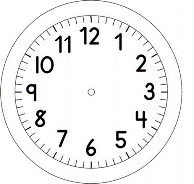 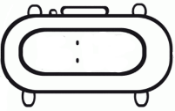 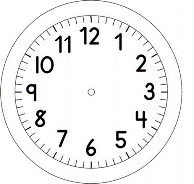 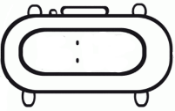 HISTÓRIA V- MINHA HISTÓRIA – MINHA ORIGEM                                                        ATIVIDADE SERÁ DESENVOLVIDA NA AULA ON-LINE.LEIA OS FATOS DE SUA VIDA E COMPLETE O QUE FALTA.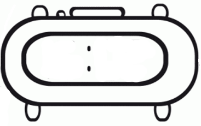 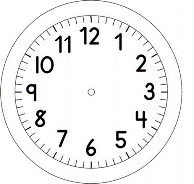 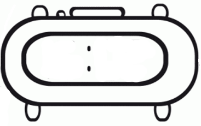 DEPOIS RECORTE ✂ AS TIRAS NO PONTILHADO PARA MONTAR A  ORDEM CORRETA DOS FATOS, NA PRÓXIMA AULA ON-LINE DE HISTÓRIA.